ТОГТООЛПОСТАНОВЛЕНИЕ № 4от «29» января 2024 года«О закладке и ведении новых похозяйственных книг учета личных подсобных хозяйств на 2024, 2025, 2026, 2027, 2028 годы»На основании ст.8 Федерального закона от 07.07.2003 года №112-ФЗ «О личном подсобном хозяйстве», Федеральным законом Российской Федерации № 131-ФЗ от 06.10.2003 года «Об общих принципах организации местного самоуправления», Приказом Министерства сельского хозяйства Российской Федерации от 27.09.2022 №629 «Об утверждении формы и порядка ведения похозяйственных книг», и в целях учета личных подсобных хозяйств на территории муниципального образования сельское поселение «Аргада»,ПОСТАНОВЛЯЮ:1. Произвести закладку новых  похозяйственных книг учета личных подсобных хозяйств, сроком на пять лет с 2024 -2028 годы  в электронной форме с использованием комплексной информационной системы сбора и обработки бухгалтерской и специализированной отчетности   сельскохозяйственных товаропроизводителей, формирования сводных отчетов, мониторинга, учёта, контроля и анализа субсидий на поддержку агропромышленного комплекса2. Ежегодно, по состоянию на 1 января путем сплошного обхода личных подсобных хозяйств опроса членов личных подсобных хозяйств в период с 10 января по 15 февраля осуществлять сбор сведений, указанных в книгах.3.Записи в похозяйственные книги производить на основании сведений, предоставляемых  на добровольной основе главой личного подсобного хозяйства или иными членами личного подсобного хозяйства4.При ведении похозяйственных книг необходимо обеспечить конфиденциальность информации, предоставляемую гражданами, ведущими хозяйство, её сохранность и защиту в соответствии с законодательством Российской Федерации5. Ответственность за организацию работ по перезакладке похозяйственных книг учета личных подсобных хозяйств возложить на специалиста 1 разряда Пиртанову Ханду Будажаповну.6. Контроль за исполнением настоящего постановления оставляю за собой.7. Разместить настоящее постановление на официальном сайте Администрации сельского поселения «Аргада» 8. Настоящее постановление вступает в силу со дня его подписания..Глава МО сельское поселение «Аргада»                         Б.Б. ДондуповПриложениек постановлению администрациисельского поселения «Аргада»от 29.01.2024г. № 4СОГЛАСИЕ СО СВЕДЕНИЯМИ, ВНЕСЕННЫМИ В ПОХОЗЯЙСТВЕННУЮ КНИГУ В ИНФОРМАЦИОННОЙ СИСТЕМЕЯ,____________________________________________________________________________паспорт серия ___________№ ________________выдан_____________________________________________________________________________________________________________адрес регистрации: ___________________________________________________________________________________________________________________________________________подтверждаю, что по состоянию на «____»___________202__г. сведения в похозяйственную книгу №_____________ внесены Администрацией муниципального образования сельское поселение «Арзгун» специалистом по работе с населением 1 разряда Хонхушкиной Б.Ц. в полном объеме с моих слов и являются верными.Настоящим также выражаю свое согласие/несогласие на обработку моих (ненужное вычеркнуть) персональных данных, содержащихся в иных информационных системах и полученных в целях внесения в похозяйственную книгу посредством единой системы межведомственного электронного взаимодействия для целей ведения похозяйственной книги, в соответствии с перечнем данных, отраженных в приложении № 1 к Приказу Министерства сельского хозяйства Российской Федерации от 27.09.2022 №629 «Об утверждении формы и порядка ведения похозяйственных книг»."___" ____________ 20__ года                    _____________ 	___________________                                                                Подпись	 	Расшифровка подписи	 БУРЯАД РЕСПУБЛИКЫН ХУРУМХААНАЙ АЙМАГАЙ АРГАТА ТОСХОНОЙ МУНИЦИПАЛЬНА БАЙГУУЛАМЖЫН ЗАХИРГААН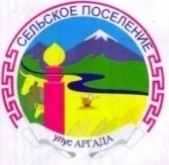 АДМИНИСТРАЦИЯ МУНИЦИПАЛЬНОГО ОБРАЗОВАНИЯ СЕЛЬСКОЕ ПОСЕЛЕНИЕ «АРГАДА»КУРУМКАНСКОГО РАЙОНА РЕСПУБЛИКИ БУРЯТИЯ671634, Республика Бурятия, с. Аргада, ул. Хышиктуева, 8,тел./ факс.  (8-30149) 93-620, e-mail:admargada@yandex.ru